长沙县职业中专学校2020年教师招聘报名表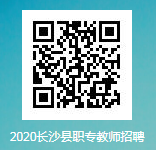 （手机扫描右方二维码，并填写提交信息，作为初审依据，未填写不回复。）姓名性别性别性别民族民族籍贯籍贯籍贯相片相片出生年月政治面貌政治面貌政治面貌身份证号码身份证号码身份证号码身份证号码身份证号码相片相片毕业学校毕业学校学历学位学历学位学历学位所学专业所学专业所学专业毕业时间教师资格证号码及类别科目教师资格证号码及类别科目普通话等级普通话等级普通话等级普通话等级英语等级英语等级英语等级特长应聘科目应聘科目健康状况健康状况健康状况健康状况联系电话联系电话联系电话家庭住址家庭住址获奖情况获奖情况个人简历个人简历（是否手机扫码并填写提交信息， 是   否。）（是否手机扫码并填写提交信息， 是   否。）（是否手机扫码并填写提交信息， 是   否。）（是否手机扫码并填写提交信息， 是   否。）（是否手机扫码并填写提交信息， 是   否。）（是否手机扫码并填写提交信息， 是   否。）（是否手机扫码并填写提交信息， 是   否。）（是否手机扫码并填写提交信息， 是   否。）（是否手机扫码并填写提交信息， 是   否。）（是否手机扫码并填写提交信息， 是   否。）（是否手机扫码并填写提交信息， 是   否。）（是否手机扫码并填写提交信息， 是   否。）（是否手机扫码并填写提交信息， 是   否。）（是否手机扫码并填写提交信息， 是   否。）（是否手机扫码并填写提交信息， 是   否。）（是否手机扫码并填写提交信息， 是   否。）（是否手机扫码并填写提交信息， 是   否。）（是否手机扫码并填写提交信息， 是   否。）（是否手机扫码并填写提交信息， 是   否。）（是否手机扫码并填写提交信息， 是   否。）（是否手机扫码并填写提交信息， 是   否。）（是否手机扫码并填写提交信息， 是   否。）家庭成员家庭成员称  谓称  谓称  谓称  谓称  谓姓  名姓  名姓  名年龄年龄年龄年龄年龄政治面貌政治面貌政治面貌政治面貌工作单位及职务工作单位及职务工作单位及职务工作单位及职务工作单位及职务家庭成员家庭成员家庭成员家庭成员家庭成员家庭成员本人承诺本人承诺本人所填情况全部属实,如有虚假,自动取消应聘资格。承诺人：年   月   日本人所填情况全部属实,如有虚假,自动取消应聘资格。承诺人：年   月   日本人所填情况全部属实,如有虚假,自动取消应聘资格。承诺人：年   月   日本人所填情况全部属实,如有虚假,自动取消应聘资格。承诺人：年   月   日本人所填情况全部属实,如有虚假,自动取消应聘资格。承诺人：年   月   日本人所填情况全部属实,如有虚假,自动取消应聘资格。承诺人：年   月   日本人所填情况全部属实,如有虚假,自动取消应聘资格。承诺人：年   月   日本人所填情况全部属实,如有虚假,自动取消应聘资格。承诺人：年   月   日本人所填情况全部属实,如有虚假,自动取消应聘资格。承诺人：年   月   日本人所填情况全部属实,如有虚假,自动取消应聘资格。承诺人：年   月   日本人所填情况全部属实,如有虚假,自动取消应聘资格。承诺人：年   月   日本人所填情况全部属实,如有虚假,自动取消应聘资格。承诺人：年   月   日本人所填情况全部属实,如有虚假,自动取消应聘资格。承诺人：年   月   日本人所填情况全部属实,如有虚假,自动取消应聘资格。承诺人：年   月   日本人所填情况全部属实,如有虚假,自动取消应聘资格。承诺人：年   月   日本人所填情况全部属实,如有虚假,自动取消应聘资格。承诺人：年   月   日本人所填情况全部属实,如有虚假,自动取消应聘资格。承诺人：年   月   日本人所填情况全部属实,如有虚假,自动取消应聘资格。承诺人：年   月   日本人所填情况全部属实,如有虚假,自动取消应聘资格。承诺人：年   月   日本人所填情况全部属实,如有虚假,自动取消应聘资格。承诺人：年   月   日本人所填情况全部属实,如有虚假,自动取消应聘资格。承诺人：年   月   日本人所填情况全部属实,如有虚假,自动取消应聘资格。承诺人：年   月   日考察意见考察意见初审意见初审意见试教成绩试教成绩试教成绩试教成绩试教成绩试教排名试教排名试教排名试教排名考察意见考察意见合议意见合议意见合议组签名合议组签名合议组签名合议组签名合议组签名合议组签名合议组签名